Prezado(a) ________:Estamos escrevendo para informar você que sua solicitação para o programa de Auxílio de Aluguel Emergencial de Habitação Subsidiada (Subsidized Housing Emergency Rental Assistance, SHERA) foi aprovada! Esta notificação confirma que sua solicitação foi aprovada para o auxílio de aluguel emergencial no valor de US$ _______. O auxílio de aluguel recebido foi pago na sua conta nos valores mostrados para os seguintes meses (veja abaixo).Você terá 6 meses de proteção contra despejo por falta de pagamento do aluguel após o recebimento do último pagamento do benefício do SHERA. Como lembrete, o SHERA oferece auxílio para o aluguel não pago que você deve. O programa não cobre taxas, serviços públicos ou outras despesas de habitação. Data em que os fundos foram pagos na sua conta: ________________________. Guarde esta carta para seus registros. Entre em contato com __________ para mais informações ou dúvidas. Para obter ajuda na compreensão desta carta, para assistência com o idioma ou para acomodações razoáveis, entre em contato com ____________.Atenciosamente, ________________________Proprietário(a) ou gerente de propriedade 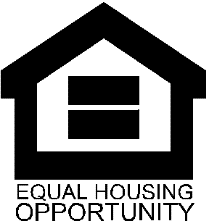 MêsValor devido do aluguel em atrasoValor devido concedido pelo SHERAAbril de 2020Maio de 2020Junho de 2020Julho de 2020Agosto de 2020Setembro de 2020Outubro de 2020Novembro de 2020Dezembro de 2020Janeiro de 2021Fevereiro de 2021Março de 2021TOTAL$$